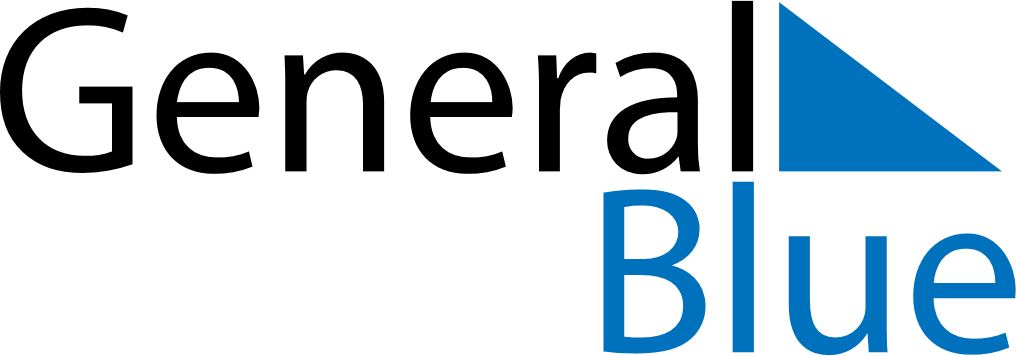 August 2018August 2018August 2018August 2018August 2018August 2018Antigua and BarbudaAntigua and BarbudaAntigua and BarbudaAntigua and BarbudaAntigua and BarbudaAntigua and BarbudaSundayMondayTuesdayWednesdayThursdayFridaySaturday1234J’Ouvert MorningLast Lap5678910111213141516171819202122232425262728293031NOTES